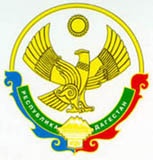 министерство ОБРАЗОВАНИЯ и НАУКИ РЕСПУБЛИКИ ДАГЕСТАНГосударственное казённое общеобразовательное учреждение  Республики Дагестан  «Кальялская средняя общеобразовательная школа Рутульского района»368708  Республика Дагестан, Рутульский район с. Кальял   htt://kalya.dagestanschool.ru    т.89285382809   farhadalievk@mail.ruИНН 0505008121                   ОГРН  1050547000624Исх. № ________  от ___ ____________ 202__г.      ПРИКАЗот 28 августа  2020 года                    № 26по ГКОУ РД «Кальялская СОШ Рутульского района».«Об утверждении порядка проведения ежедневных утренних фильтров при входе в школу».В соответствии с требованиями санитарно – эпидемиологического законодательства в условиях распространения новой коронавирусной инфекции (COVID – 19),ПРИКАЗЫВАЮ:Провести мероприятия, посвящённые Дню знаний,1 сентября 2020 года в 9.00 для 1-го класса, в 10.00 для 9 класса, для учащихся 2-8,10 классов провести Урок знаний «Будь здоров!» в форме классного часа, беседы, викторины и т.д.Утвердить график проведения ежедневных мероприятий по термометрии работников и обучающихся ГКОУ РД « Кальялская СОШ Рутульского района», порядок входа учащихся в здание школы и следования до закрепленных классных помещений:Корпус начальных классовГлавный корпусНазначить ответственными за проведение мероприятий термометрии- в корпусе начальных классов учителей начальных классов;- в главном корпусе заместителей директора Джанаева Т.Р., Раджабова Н.А.3.1.  Старшей вожатой Улахановой Х.Ф. ежедневно проводить термометрию работников школы и заносить данные в журнал (приложение 1)3.2. Оборудовать места для проведения термометрии, обработки рук антисептическими средствами возле обеих входов.3.3Обеспечить наличие у работников образовательной организации средств индивидуальной защиты.3.4.Обеспечить наличие мыла, туалетной бумаги, антисептических средств для обработки рук в туалетных комнатах.4. Классным руководителям 1-10 классов ежедневно:4.1. Встречать учащихся около входа в школу проводить термометрию и заносить данные в журнал (приложение 2).4.2. Контролировать обработку рук антисептическими средствами учащимися.4.3. Не допускать скопления обучающихся при входе, в местах общей доступности. 5.Родители (законные представители) 2-10 классов на мероприятия, посвящённые Дню знаний, не допускаются.6.Родители (законные представители) учащихся 1 классов присутствуют на торжественной части при наличии масок в количестве одного представителя от семьи, на классный час в кабинет не допускаются.7.Вход в школу посетителей во время утреннего фильтра учащихся, запуска их в школу запрещён.8.Зам директора по УВР Джанаев Т.Р.содержание настоящего приказа довести под роспись лицам, перечисленным в данном приказе, в срок до 31.08.2020 года.9. Контроль за исполнением приказа оставляю за собой.И.о. директора ______________ Алиев Ф.Ш.                                   С приказом ознакомлены Приложение 1.Журнал регистрации измерения температуры работниковГКОУ РД «СОШ Ботлихского района» для профилактики коронавирусаПриложение 2Журнал регистрации измерения температуры учащихся_______классаГКОУ РД «СОШ Ботлихского района» для профилактики коронавирусаЛист ознакомления с приказом«Об утверждении порядка проведения ежедневных утренних фильтров при входе в школу».классвремяместо проведения термометриивход в здание1 8.00Перед центральным входом в школуцентральный вход2 8.05Перед центральным входом в школуцентральный вход3 8.10Перед центральным входом в школуцентральный вход4 8.15Перед центральным входом в школуцентральный входклассвремяместо проведения термометриивход в здание5 8.00Перед центральным входом в школуцентральный вход6 8.05Перед центральным входом в школуцентральный вход7 8.10Эвакуационный выходЭвакуационный выход8 8.15Перед центральным входом в школуцентральный вход9 8.20Эвакуационный выходЭвакуационный выход10 8.25Перед центральным входом в школуцентральный вход№
п/пДата измеренияФ. И. О. сотрудникаТемп-ра
сотрудникаФ. И. О.,
должность
сотрудника,
проводившего измерение температурыПодпись
сотрудника,
проводившего измерение температуры№
п/пДата измеренияФ. И. О. ученикаТемп-ра
Ф. И. О.,
кл.руководителя
проводившего измерение температурыПодпись
сотрудника,
проводившего измерение температуры№ п/пФ.И.О.ДатаПодпись